СТАТИСТИКА: ЛИДЕРЫ   по состоянию на 25 октября 2018 г.И - Количество проведенных игр, Ш - Забитые голы, А - Передачи, О - Очки, +/- Плюс/минус, Штр - Штрафное времяИ - Количество проведенных игр, Ш - Забитые голы, А - Передачи, О - Очки, +/- Плюс/минус, Штр - Штрафное времяИ - Количество проведенных игр, Ш - Забитые голы, А - Передачи, О - Очки, +/- Плюс/минус, Штр - Штрафное времяИ - Количество проведенных игр,В - Выигрыши, П - Проигрыши, %ОБ  - Процент отраженных бросков, КН  - Коэффициент надежности = 60мин*ПШ/ВП, И"0"  - "Сухие игры"ЛидерыБОМБАРДИРЫЛидерыБОМБАРДИРЫ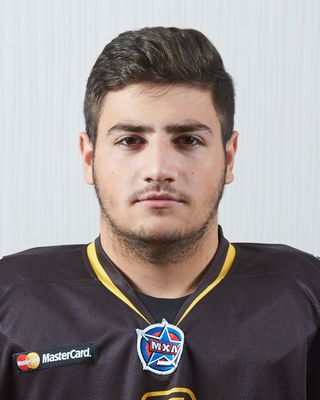 1Петросян СтасКлуб: МХК БелгородНомер: 10Амплуа: нападающийРост: 168Вес: 85Дата рожд.: 05.10.1999Возраст: 19 летМИгрокКлубАмплуаИШАО+/-Штр1Петросян СтасМХК Белгороднападающий121314272022Тихомиров ДаниилМХК Белгороднападающий131682418243Енин АнатолийМХК Липецкнападающий138152312244Катосонов ВладиславМХК Белгороднападающий117162315165Попов ДанилаДизелистнападающий13616221786Козлов Дмитрий В.МХК Белгороднападающий12615211567Ковальский АлександрМХК Липецкнападающий13812201528Сагитов ИскандарМХК Белгороднападающий13712191369Кравцов Александр А.МХК Белгороднападающий116111712010Кантеев НаильДизелистнападающий10971678СНАЙПЕРЫСНАЙПЕРЫ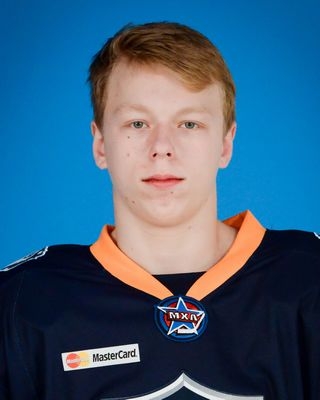 1Тихомиров ДаниилКлуб: МХК БелгородНомер: 39Амплуа: нападающийРост: 177Вес: 77Дата рожд.: 13.12.1998Возраст: 19 лет 10 месМИгрокКлубАмплуаИШАО+/-Штр1Тихомиров ДаниилМХК Белгороднападающий131682418242Петросян СтасМХК Белгороднападающий121314272023Пашковский ПавелНХКнападающий91051511184Кантеев НаильДизелистнападающий109716785Кузнецов Владислав С.Металлург Мкнападающий108715646Малков ЯрославТверичи-СШОРнападающий128513-147Ковальский АлександрМХК Липецкнападающий13812201528Енин АнатолийМХК Липецкнападающий138152312249Чефанов ИльяЛоко-Юниорнападающий974117810Луховской НикитаМеталлург Мкнападающий107411104АССИСТЕНТЫАССИСТЕНТЫ1Катосонов ВладиславКлуб: МХК БелгородНомер: 16Амплуа: нападающийРост: 177Вес: 82Дата рожд.: 29.09.1998Возраст: 20 летМИгрокКлубАмплуаИШАО+/-Штр1Катосонов ВладиславМХК Белгороднападающий117162315162Попов ДанилаДизелистнападающий13616221783Козлов Дмитрий В.МХК Белгороднападающий12615211564Енин АнатолийМХК Липецкнападающий138152312245Петров ГлебМеталлург Мкнападающий10214161486Петросян СтасМХК Белгороднападающий121314272027Фролов НикитаХК Брянскнападающий12412162168Ковальский АлександрМХК Липецкнападающий13812201529Сагитов ИскандарМХК Белгороднападающий137121913610Кравцов Александр А.МХК Белгороднападающий1161117120ВРАТАРИВРАТАРИ1Гуськов Егор В.Клуб: Локо-ЮниорНомер: 30Амплуа: вратарьРост: 180Вес: 80Дата рожд.: 10.01.2002Возраст: 16 лет 9 месМИгрокКлубАмплуаИВП%ОБКНИ"0"1Гуськов Егор В.Локо-Юниорвратарь33096.00.9922Мусатов ИванМХК Белгородвратарь63192.11.9913Орехов КириллДизелиствратарь74291.42.0524Гамов ИванПрогрессвратарь93491.72.1715Артемьев МаксимПрогрессвратарь84391.12.2216Архангельский ВладимирНХКвратарь75191.62.4907Штыков МаксимРоссошьвратарь95189.92.5708Тяпкин КириллМеталлург Мквратарь84490.02.6509Наумов ИльяТверичи-СШОРвратарь63290.32.68110Ершов КириллЛоко-Юниорвратарь32186.92.680